Techniek: alles wat te maken heeft met de manier waarop apparaten in elkaar zitten en werken.Technisch: wat met techniek te maken heeftHet apparaat: machine die je als hulpmiddel ergens bij kan gebruiken.De machine: apparaat waarmee automatisch bepaalde dingen worden gedaan of gemaakt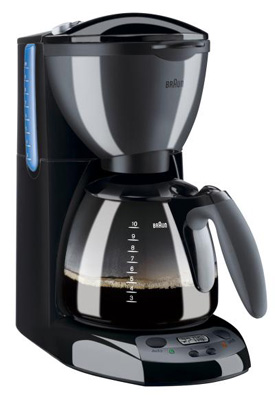 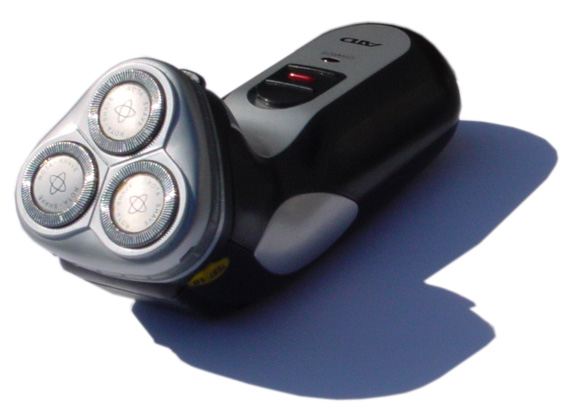 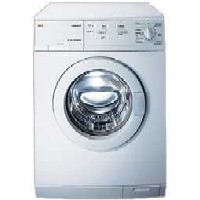 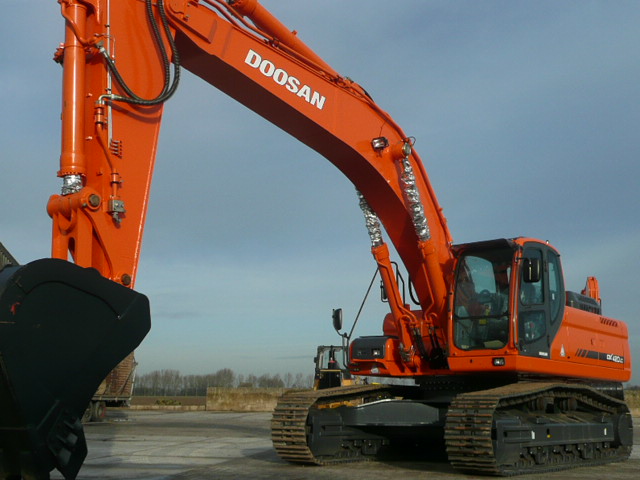 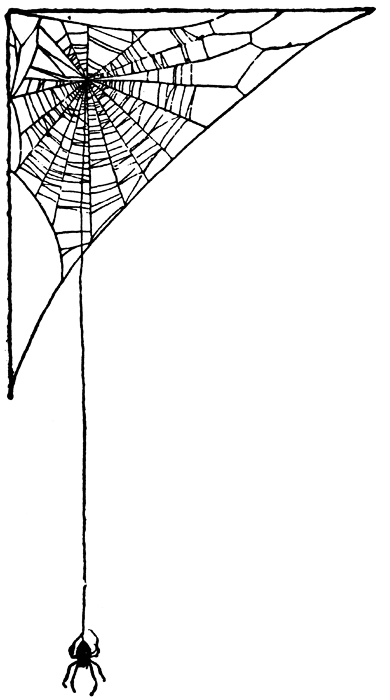 